NAČRTOVANE DEJAVNOSTI OB TEDNU OTROKA V ODDELKIH 1.STAROSTNEGA OBDOBJA Tema  tedna otroka 2021 je »Razigran uživaj dan!«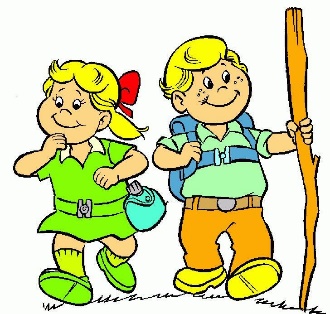 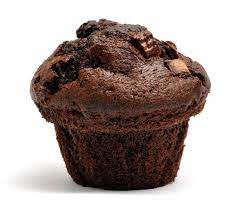 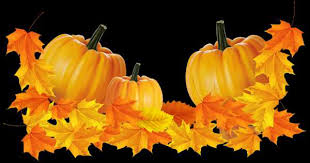 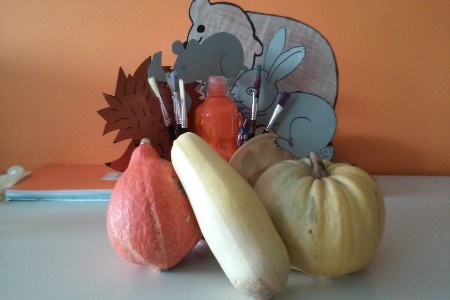 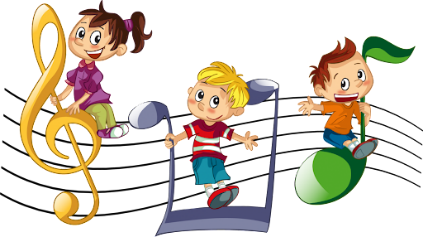 Plan in izpeljava načrtovanih dejavnosti se zaradi vremenskih sprememb lahko prilagodi ali dopolni.NAČRTOVANE DEJAVNOSTI OB TEDNU OTROKA V ODDELKIH 2.STAROSTNEGA OBDOBJATema  tedna otroka 2021 je »Razigran uživaj dan!«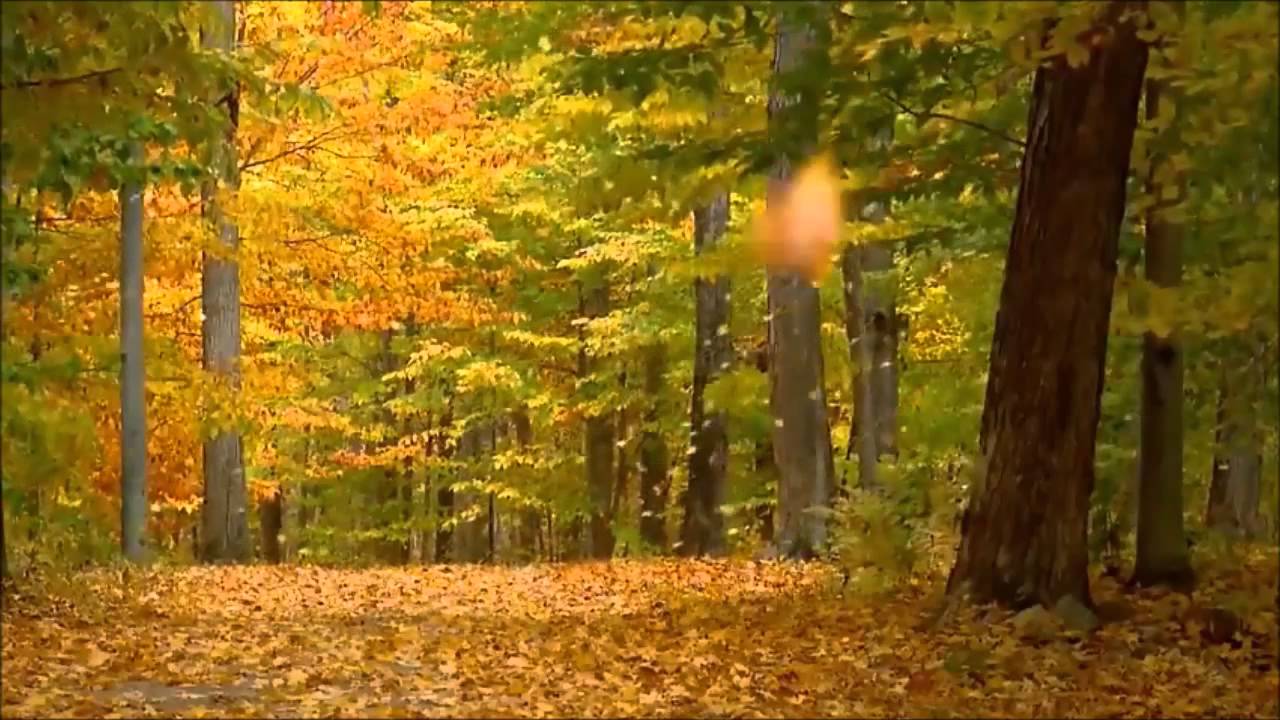 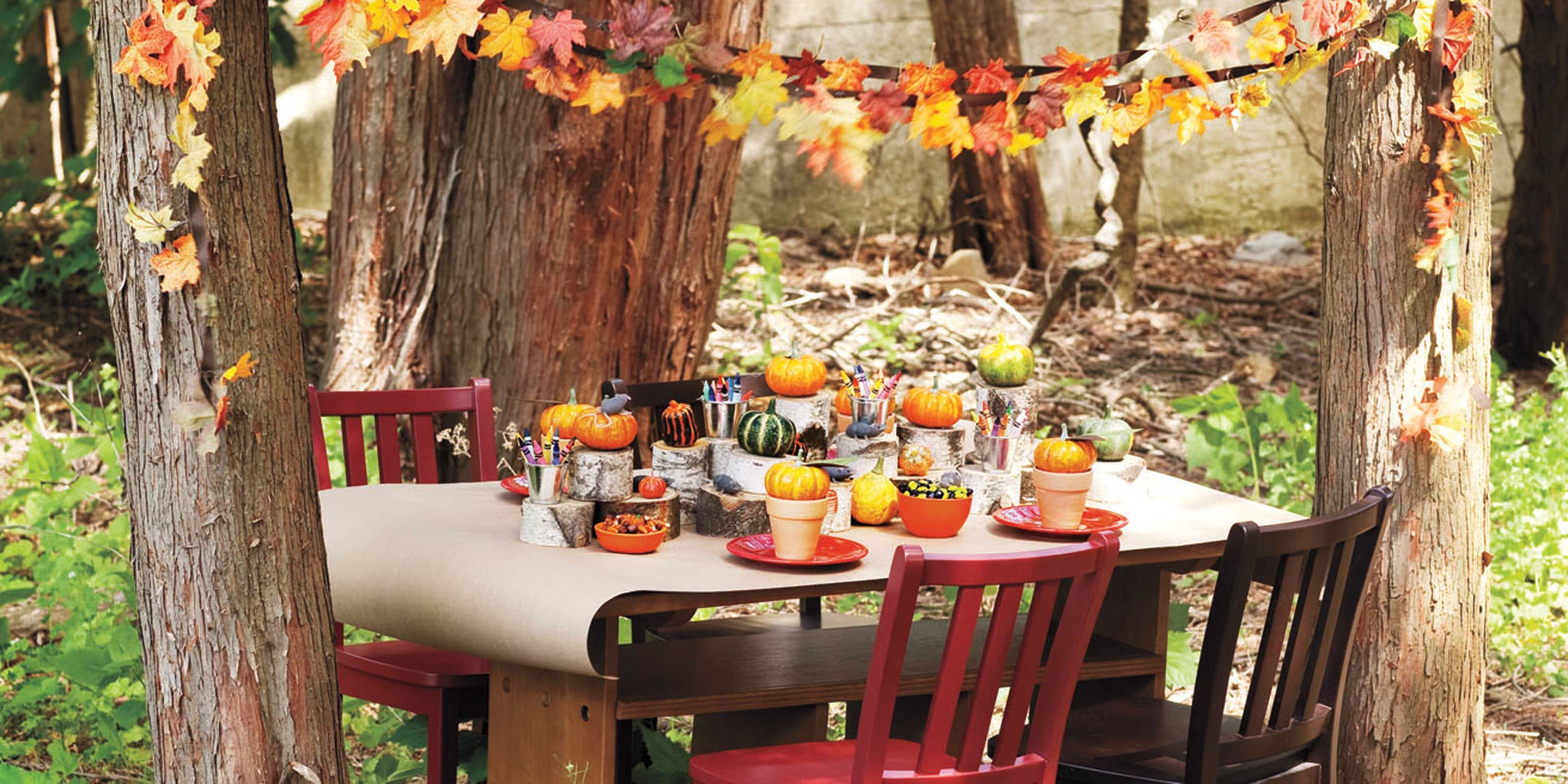 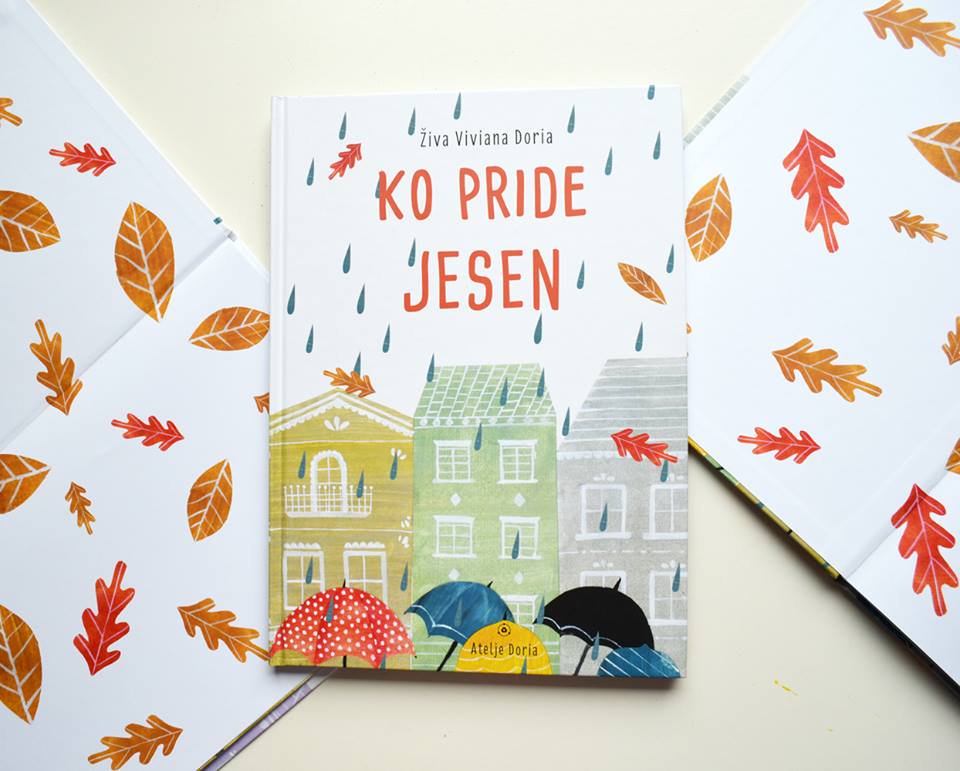 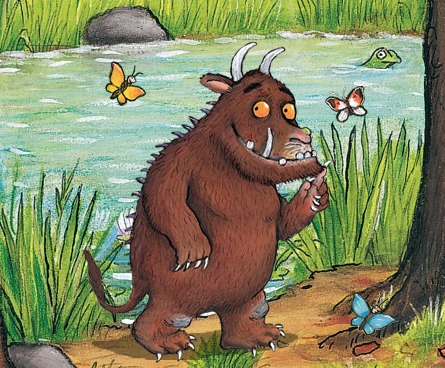 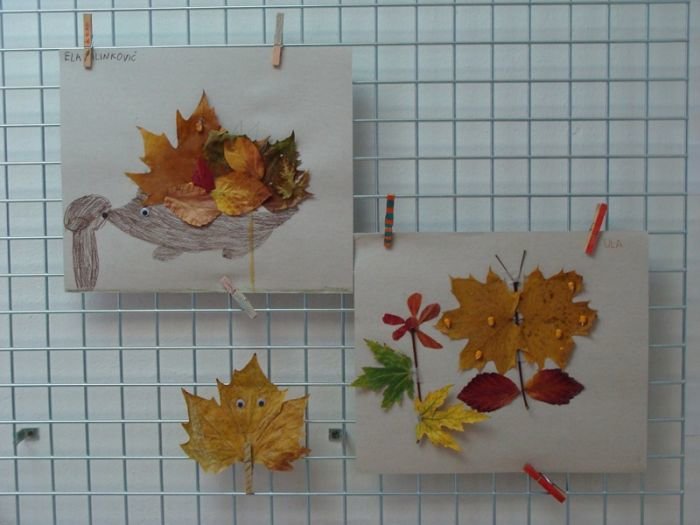 Plan in izpeljava načrtovanih dejavnosti se zaradi vremenskih sprememb lahko prilagodi ali dopolni.